Propuestas de Eventos DeportivosFEDI-CV 2023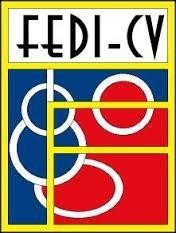 Colaboran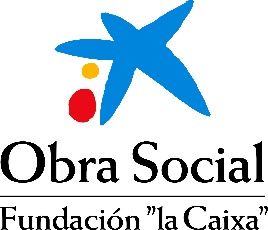 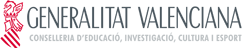 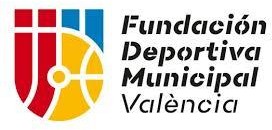 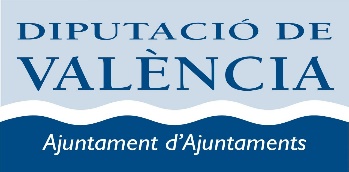 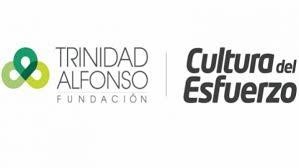 E	a	de	de 2023 Firmado Secretari@ y President@:Cuño Club:1.- Nombre de evento2.- Fechas y lugar del evento (con exactitud tanto las fechas como domicilio exacto del evento)3.- Acto oficial Presentación evento. Descripción: Fechas lugar, en que consistirá, quien asistirá…4.- Número y tipo de voluntariado que participará en el evento5.- Estrategias e instrumentos para la difusión6.- Colaboraciones del Campeonato7.- Aportaciones al Campeonato y medios de financiación u obtención de las mismas: regalos deportistas, actividades, etc.8.- Presupuesto previsto (salvo aportaciones voluntarias, todos los costes serán asumidos por FEDI CV, pero necesitamos establecer EL CRITERIO CALIDAD-PRECIO EN LA VALORACIÓN DEL EVENTO)